CCBUG Gosford To Newcastle (via fernleigh track) 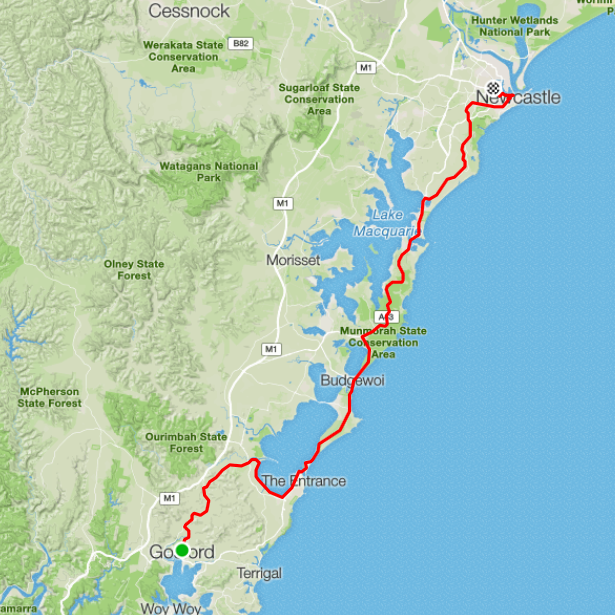 Ride Summary:A ride for those that love and crave distance, this route takes you from Gosford train station, heading north through the Central Coast up to Swansea, then into Belmont where the ride takes the Fernleigh track all the way to Adamstown. From there the ride heads into Newcastle Waterfront for lunch, before coming back to Hamilton train station, where the group catches a train home.For more information on this ride including when it is next scheduled, please refer to the CCBUG Rides Calendar at www.ccbug.org.au or checkout our events on Facebook www.facebook.com/CentralCoastBicycleUserGroupRide Details: A ride from Gosford to Newcastle via the Fernleigh Track, returning by train.This ride will be starting at Gosford train station, with the meeting point being on the Hospital side of the station. The ride is going to be predominantly on the road. We head north down Showground Road all the way to Manns Rd, then out through Narara Valley joining the Pacific Hwy at Lisarow. Then turning right onto Chittaway Rd and continuing along Enterprise Drv for a speed blat (if required).At Wyong Rd we continue straight on (after stopping at the traffic lights if required) to Chittaway Road, with a short regroup at Chittaway public school – our second pick up point.We will then continue north to the end where we will turn right on to Lakedge Avenue. Lakeedge avenue will take us to the Shared bike path. The shared path  runs up to and alongside Tuggerah Lake all the way to The Entrance. There are public facilities along this path. There will be an option for us to have a coffee or breakfast at the Entrance.Next we cross the Entrance bridge through to Wilfred Barret which has a good road shoulder and long straight section where those who can, may stretch their legs and push on to the regroup beside the Noraville Cemetery. After the regroup we continue along the Central Coast Hwy and on to Elizabeth Bay Drive, following it until we turn at the lights onto Birdie Beach Drive. This will take us through the Munmorah State Conservation Area Along the Pacific Hwy we use the road shoulder which generally has plenty of room except for a couple of short squeeze points. This is where the vehicular traffic will be quite fast, so keeping in the shoulder and to the left is important. A few short hills until we reach the nice downhill into Swansea. Watch out for the road shoulder disappearing before the big roundabout at the bottom of the hill. Two options here are to take the shared path on the left or take the lane and mix it with the traffic at the roundabout.As we approach Swansea we will be calling in to the McDonalds for a well-deserved rest where we can have a coffee and light refreshments. After we recharge we will need to take care of parked cars, and take the lane over the Swansea bridge. Return to the shoulder after the bridge which takes us all the way into Belmont. Taking the left turn towards the Lake Macquarie Yacht Club before reaching Belmont township, then first right into Walter St and first right into Victoria St to cross the Pacific Hwy at traffic lights and straight into Railway Parade.Now we get to enjoy one of the few New South Wales rail trails, the Fernleigh track, all the way into Adamstown. We wander through local bushland, pass by some old railway stations, and finally through a beautifully architected train tunnel before reaching the end of the trail. Then it’s back on the road in to Newcastle. We will then stop for lunch and a drink and a break at a venue of choice.Facebook Posting:A ride for those that love and crave distance, this ride is approximately 103 km in distance and is paced at approximately 22kph. The route takes you from Gosford train station, (meeting on the hospital side of the station), we head north along the Pacific Highway to Ourimbah, the ride turns right and continues along Enterprise Drive, through to Chittaway Bay Public School, which is the second pick up point. From here the ride continues along the shared path alongside Lakedge Avenue all the way to The Entrance, stopping at The Entrance for breaky.Proceeding from here we ride north bound up to Budgewoi, where we turn right at the round about and continue along Elizabeth Bay drive, detouring through the National Park and turning right onto the Pacific Highway, taking this all the way  to Swansea, there are some climbs on this stretch and you need to be comfortable with passing traffic. After a brief stop at Macdonalds Swansea, the ride continues to Belmont, where we head onto the gorgeous Fernleigh Track, taking that all the way to Adamstown. We then head into Newcastle Waterfront to enjoy lunch with a view, before riding back to Hamilton train station, giving our legs a well deserved rest on the train ride back to the Coast.Opt in pointsThere will only be one Opt in point and this will be at Chittaway Public SchoolOpt out pointsThe last logical Opt Out point would be Elizabeth Drive & Pacific Highway, Lake Munmorah. Please advise the Ride leader if you intend leaving the ride early. Water & Toilet LoctionsThere are toilets along the shared pathway around Tuggerah Lake. At the Entrance under the bridge, At McDonalds at Swansea and at the final destination.ParkingThere is ample room in the Multi story car park at Gosford station or you may park on the side of the road along Showground road close to the station. Or catch a train to the start!Map Reference: https://www.strava.com/routes/5042684Ride Leaders Personal Notes: Cue Sheet -Ride Distance:103kmsAltitude Gain:666 mGrade:Medium-HardAverage Pace1:21-23 kphRide Surface:Road & Shared PathEst. Duration: 5hrs + ReturnIdeal for:Experienced RidersChild Suitable1&:n/aRidesAssist:NoDistance MarkerStreet / LocationHazards / notes0Start at Gosford Train Station, West side0Head North on Showground Road0.5Right at roundabout onto  Racecourse Road0.6Left onto Mann Street (at traffic light)2.4Left onto Pacific Highway at 5 ways roundabout WyomingContinue North through Narara, Niagara Park and LisarowNarrow road shoulder in parts13.5Right at Ourimbah roundabout onto Brownlee StreetTake right lane before roundabout13.6Continue onto Enterprise DriveNarrow road shoulder in partsContinue straight through large roundabout at Wyong RDPickup point at Chittaway Bay Public SchoolOpt in point21.8Head North on Chittaway Road21.9Turn right on to Lakedge AvenueBeware of pedestrians & dogs on the shared path along lakedge ave32.7Left onto The Entrance Road33.7Left onto Oakland Avenue33.8Left onto Bent StreetUse pathway over bridge34.8Proceed onto Wilfred Barrett DriveContinue through Noraville roundaboutNoraville; Take the right lane before the roundabout48.3Turn right at roundabout  onto Ourringo StreetBudgewoi48.7Continue on Mimosa Road49.2Continue on Elizabeth Bay Drive53Right53Continue on Birdie Beach Drive54.5Continue on Blue Wren Drive56.8Continue on Kanangra Drive56.9Right onto Pacific HighwayCoffee stop at Swansea McDonald'sCoffee stop at Swansea McDonald's (left at roundabout)77Right onto Victoria Street77Proceed onto Railway Parade79Proceed onto Fernleigh Track97.2Left onto Park Avenue97.5Right onto Glebe Road101.3Left onto Kenrick Street101.4Right  onto Corlette Street102.6Right onto Laman Street102.9Left onto Auckland Street103.1Right onto Hunter StreetAvoid tree roots103.3Left onto Merewether Street103.5Right onto Wharf RoadLunch stop on Newcastle waterfront103.6Head west on Wharf Road105.6Proceed onto Honeysuckle DriveBeware of pedestrians with dogs106.8Left onto Stewart Avenue(Pacific Highway)107.2Right onto Parry Street108Continue on Donald Street108.5Right onto Beaumont Street108.6Arrive at Finish (Hamilton Station)